TERIKIAK 
(ter-ick-ee-yak)Ben Lueders
ben@benlueders.com
402.650.1547
4954 Ohio St. Omaha, NE 68104
www.benlueders.comGenre:  Juvenile Fiction > Action & Adventure > Survival Stories > PiratesTags: 
Youth, Kids, Family, Fantasy, Escape, Island, Adventure, Hope, Courage, Creatures, Pirates, Survival, Island, Talking animals, Mystery,Similar to:The Wingfeather Series, The Chronicles of Narnia, The Mysterious Benedict Society, A Series of Unfortunate Events, Treasure Island, Peter PanSynopsis:While on a family vacation to Slaughter Beach, the three Ficus brothers stumble upon an abandoned rowboat with a mysterious box inside. Through a strange turn of events, they find themselves separated from one another, and stranded on an island filled with talking creatures and imminent danger. Now the brothers have to hold on to hope and courage in order to find one another, and escape the island of Terikiak.Ultimately Terikiak is a story about transformation.Three ordinary boys, annoyed at each other and bored out of their mind, stumble into a crazy world of danger and mystery. While separated from each other and facing their own individual challenges and situations, the brothers are slowly transformed into heroic, hopeful, courageous figures that barely resemble the petty, bickering boys they were in the beginning.I’m seeking a literary agent to represent Terikiak now.I’m looking for the right agent to represent this forthcoming children’s adventure series to publishers. I want my message of hope over fear and courage over cowardice to reach the widest amount of young people possible.If you, or someone you know, is a literary agent with a penchant for boyhood adventure, survival, family bonds, talking animals, mysterious islands, and/or coffee-addled pirate Walruses—please consider representing.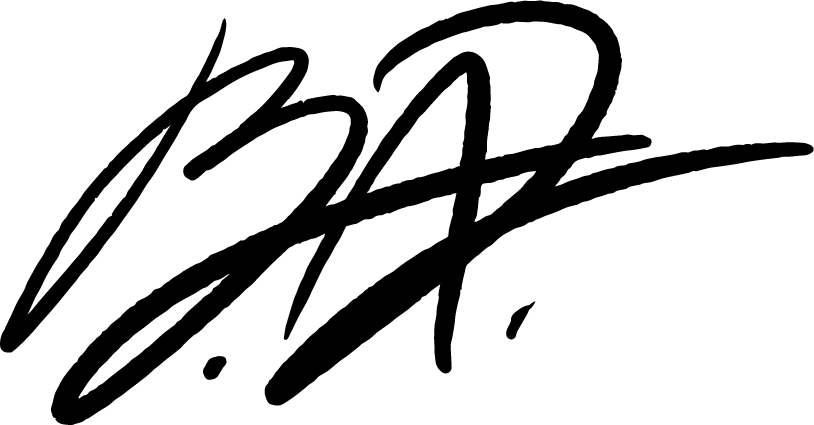 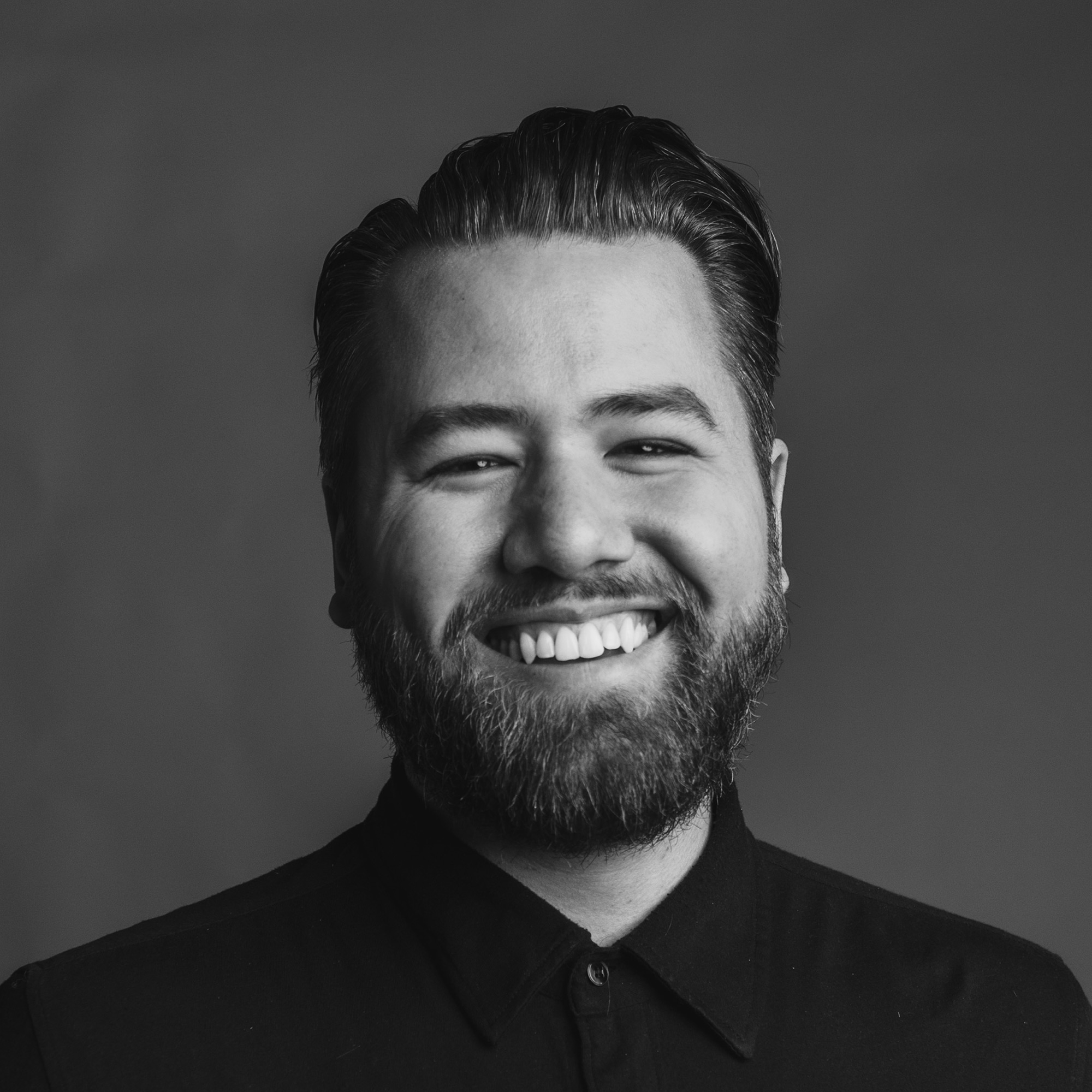 About the AuthorBen Lueders is an illustrator, designer, and author in Omaha Nebraska.Ben is the founder and a principal owner of Fruitful, a design and strategy agency specializing in branding, websites, and StoryBrand messaging. He enjoys leading Fruitful's design team as creative director. An avid communicator, Ben is also the co-host of the Growing a Fruitful Brand podcast, and enjoys giving presentations on design, creativity and imagination. In his spare time he is working on writing and illustrating his first children's adventure novel, Terikiak.Ben and his wife Meg raise five creative kids together: Jonah, Isaiah, Gideon, Donna, & Moses.